Publicado en  el 09/11/2015 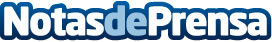 La AEPSAD inicia la campaña preventiva 'Protege tu salud, di NO al dopaje'Datos de contacto:Nota de prensa publicada en: https://www.notasdeprensa.es/la-aepsad-inicia-la-campana-preventiva-protege Categorias: Medicina Industria Farmacéutica Otros deportes http://www.notasdeprensa.es